Wednesday 1st July 2020Today you are going to use the WAGOLL from yesterday and write down in the boxes below, the opening, build up, problem, resolution and ending of the WAGOLL. Use the guide at the bottom of the page to support you.  Think about what is happening in the opening? When does the problem start to build up? Do people run away? What is the problem? How is that resolved? Who comes to save the day? Finally, what happens right at the end once it’s all solved? 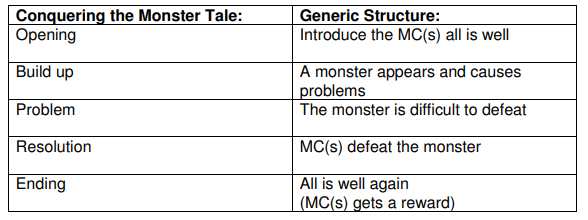 OpeningBuild upProblemResolutionEnding